Mi Herencia familiar	Nombre	Fecha	 	 Mis antepasadas son de Mis padres nacieron Mis abuelos nacieron en Mi familia puede hablar estos idiomas Mi familia celebra estas fiestas Una tradición que tiene mi familia esUna cosa que me gusta hacer con mi familia es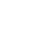 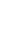 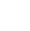 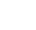 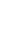 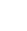 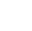 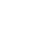 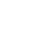 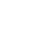 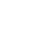 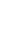 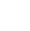 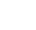 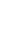 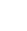 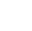 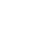 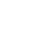 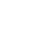 